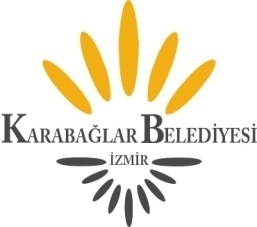 KARABAĞLAR BELEDİYE MECLİSİDUYURU              Belediye Meclisimiz 05/02/2019 Salı  Günü Saat 18.00’de Yeşillik Caddesi No:232 adresindeki Karabağlar Belediyesi bünyesinde bulunan Meclis Toplantı Salonunda aşağıdaki gündemde bulunan konuları görüşmek üzere toplanacaktır.               İlan olunur.                                                                                                       Muhittin SELVİTOPU                          								       Belediye Başkanı									            05 / 0214 / 2019 						                              	        Salı   Saat:18.00          G   Ü   N   D   E   M     Meclisin açılışı.Meclisçe verilecek önergeler.	Birimlerden  gelen önergeler.  (11/2019)- 22/02/2007 tarih ve 26442 sayılı Resmi Gazetede yayımlanarak yürürlüğe giren Belediye ve Bağlı Kuruluşları ile Mahalli İdare Birlikleri Norm Kadro İlke ve Standartlarına Dair Yönetmelik hükümlerine göre ihdas edilen ve müdürlükler arası dolu olarak aktarımı yapılan kadrolara ilişkin (III) sayılı boş kadro değişikliği (memur) cetveli hk. (İnsan Kaynakları ve Eğitim Md.)(12/2019)-  İzmir İli, Karabağlar İlçesi, Bahçelievler Mahallesi, 2.375,71 m² yüzölçümlü, İnönü Caddesi, 490 Sokak, 505 Sokak ve Uğur Mumcu parkı arasında kalan Belediyemizin yetki ve sorumluluğundaki kamuya terkli alana isabet eden, yürürlükteki imar planında "Spor Tesisi" kullanımına ayrılan taşınmazın, ekte yer alan protokol hükümleri doğrultusunda ve ticari faaliyete konu kısımlarından elde edilecek gayri safi gelirin % 1'inin Belediyemize ödenmesi koşuluyla; sağlık ve sosyal hizmet projesi kapsamında İzmir Spor Kulübü Derneği ile protokol imzalanması ve iş bu protokolde değişiklik yapılması ile ek protokol düzenleme ve imzalama hususlarında Belediye Başkanına yetki verilmesi, imzalanan protokolün Çevre ve Şehircilik Bakanlığı'nın onayına sunulmasına ve onaya müteakip, söz konusu taşınmazın Spor Tesisi olarak kullanılmak üzere 5393 sayılı Belediye Kanununun 14. maddesinin (a) bendi, 15. maddesi ve 18. maddesinin (e) bendine göre 10 yıl süre ile İzmir Spor Kulübü Derneği adına bedelsiz tahsisinin yapılması hk. (Emlak ve İstimlak Md.)(13/2019)- Belediyemiz imar programı kapsamındaki 86 poz no.lu işlem dosyasında kalan 42405 ada 2 no.lu parselin Belediyemizin 2015-2019 yıllarını kapsayan 2. beş yıllık imar programı kapsamından çıkarılması hk. (Plan Proje Md.)(14/2019)- TMMOB Mimarlar Odası Genel Merkezi tarafından Belediyemiz aleyhine İzmir 5.İdare Mahkemesinin 2017/1862 E. sayılı dosyası ile açılan dava sonucu verilen 31/10/2018 tarih ve 2018/1384 K. sayılı kararının incelenmesi hk. (Etüd Proje Md. )(15/2019)- Karabağlar İlçesi, Bozyaka Mahallesi, L18a13a2c pafta, 2. Etap Vatan - Bozyaka Mahallesi ve Civarı Revizyon İmar Planı kapsamında kalan, 30928 nolu imar adasında mülkiyet ile imar planı arasındaki uyumsuzluğun giderilmesi amacıyla 1/1000 ölçekli uygulama imar planı değişikliği hk. (Etüd Proje Md. )(16/2019)- Karabağlar İlçesi, Ali Fuat Cebesoy Mahallesi, L18a13a3a pafta, Vatan - Ali Fuat Cebesoy Mahallesi Revizyon İmar Planı kapsamında kalan, 31112 nolu imar adasında mülkiyet ile imar planı arasındaki uyumsuzluğun giderilmesi amacıyla 1/1000 ölçekli uygulama imar planı değişikliği hk. (Etüd Proje Md. )Komisyonlardan gelen raporlar.(77/2018)- Yunus Emre Pazar Yeri, Bozyaka Pazar Yeri ve Vatan Mahallesi Pazar yerlerinde cumartesi ve pazar günleri hariç haftanın 5 günü her sabah 05.30 ile 09:00 saatleri arasında pazaryerlerinin uygun noktalarında hijyen koşullarına önem vererek ücretsiz çorba dağıtılmasının Belediyemiz idaresi tarafından uygulanmasının oybirliği ile kabulüne ilşkin Pazaryerleri ve Esnaf Komisyonu Raporu.  Komisyonlara havale edilip sonuçlanmayan önergeler.(14/2017)–İlçemizde bulunan engelli vatandaşlarımızın gelecek yaşamlarını  şekillendirmelerine yardımcı olmak amacı ile belediyemiz bünyesinde bulunan gençlik merkezimizde başta “KPSS” olmak üzere girecekleri sınavlar için  danışmanlık ve destek verilmesi için bir birim kurulması ve bu konuda gerekli çalışmaların yapılması hk. (Burs Eğitim- Engelliler Komisyonu) (47/2017)- Karabağlar Belediyesi sınırları içerisindeki mahallerde kültür, sanat, turizm faaliyetlerine yönelik taleplerin ve beklentilerin araştırılarak değerlendirilmesi hk. (Kültür ve Turizm – Yerel Gündem 21 Komisyonu) (222/2017)-Belediyemizin kadın futbolu branşında girişimde bulunarak örnek teşkil etmesi adına takım sporlarında ve spor okullarında branş açılması talebi hk. (Spor-Kadın Erkek Eşitliği Komisyonu) (56/2018)-Eşitliğe dayalı bir toplum anlayışıyla, engelli bireylerin toplumsal yaşama uyumu, sosyalleşmeleri ve kendilerini yaşadıkları kente ait hissedebilmeleri için, Belediyemiz veri tabanına kayıtlı engelli bireylerin yoğun yaşadığı mahallelerin tespit edilip, engel türlerine göre sürdürülebilir etkinlikler düzenlenmesi ve hayata geçirilmesi için Meclis Heyetince karar alınması hk. (Engelliler-Sağlık Komisyonu)(57/2018)-Karabağlarda Ahilik Haftasını Belediyemiz önceliğinde esnaf ve sanatkarlarımızla birlikte kutlamak ve günün önemine göre yılın ahisi seçilecek esnafımıza ödül verilmesi için  Meclis Heyetince karar alınması hk. (Esnaf – Plan ve Bütçe Komisyonu)  (66/2018)- İlçemiz sınırları içinde yaşayan annelerin, aile içerisinde yüklendiği     görevlerin sosyal ve ekonomik yaşama katılımını engellediğinden, kadın istihdamının    ve kadının toplumsal hayata katılımının desteklenmesi bağlamında mahalle aralarında   oyun odaları açılması projesine destek olunması için gerekli girişimlerin yapılması hk. (Kadın -Erkek Eşitliği Komisyonu)  (68/2018)- Avrupa kentlerinin tarihi gelişimleri, farklı kültürlerin gelişim üzerindeki katkıları, iklim ve çevre koşullarının etkileri, sanayileşmenin kentler üzerindeki kazanım ve kayıplarını incelemek ve bunların neler olduğuna dair bilgi edinmek, kentlerin gelişmesindeki etkenleri araştırmak ve gözlemlemek iyi bir birikim ve yol gösterici olacağından bu bilgiler ışığında edinilen bilgilerin, kısıtlı olanaklar ile kentimizin gelişimine katkıa bulunmak için izlenecek yöntemi, başta AB destekleri ve hibe programların uygulanması konusundaki çalışmaların hayata geçirilmesi hk. (Avrupa Birliği- Yerel Gündem 21 Komisyonu) (76/2018)-Bozyaka pazaryeri güneş enerji santrali ortalama 499.320 kilovat saat elektrik üretimi ile 151 kişinin günlük hayatında ihtiyaç duyduğu (konut, sanayi, metro ulaşımı, resmi daire, çevre aydınlatması gibi) tüm elektrik enerjisi ihtiyacını karşılayabilir. Bozyaka pazaryeri güneş enerji santrali sadece konut elektrik tüketimi dikkate alındığında ise 159 konutun elektrik enerji ihtiyacını karşılayabilecek elektrik üretimi yapmaktadır. Bu nedenle Bozyaka pazaryeri güneş enerji santrali enerjide dışa bağımlılığımızın azalmasına da katkıda bulunur. Bu itibarla İlk başta Yunus Emre Pazaryeri, Vatan Mahallesi pazaryeri olmak üzere bunun devamının getirilmesi ve hazırda olan projeli TOKİ’ de temeli atılan Yaşar Kemal Mahallesi Pazar yerine de su siteminin yapılması hem Belediyemiz adına gelir hem de tasarruf elde edilmesi konusunda meclisimizce bir çalışması yapılması hk. (Pazaryeri ve Çevre Komisyonu) (83/2018)- Emekli vatandaşlarımızın antrenörler eşliğinde spor aktiviteleri ile fiziksel ve manevi olarak daha sağlıklı olmaları için belediyemiz bünyesinde “Sağlıklı Emeklilik” merkezinin kurulması ve bu konuda meclisimizin gerekli çalışmaları yapması hk.( Spor- Sağlık – Yerel Gündem 21 Komisyonu) (100/2018)- Şerife ÇAKIN ve 2 kişi tarafından belediyemiz aleyhine İzmir 3. İdare Mahkemesinin  2016/1504 E. sayılı dosyası ile açılan dava sonucu verilen 01/06/2018 tarih ve 2018/664 sayılı karar ile yürürlükteki 1/1000 ölçekli uygulama imar planının General Kazım Özalp Mahallesi, 42004 ada 20 parsele ilişkin kısmının iptaline karar verildiği hk. (İmar – Hukuk Komisyonu) (102/2018)-İlçemizde görev başındayken vefat eden Devrim Mahalle muhtarı merhum İbrahim GEZER ve Tırazlı Mahalle muhtarı merhum Hamit TÜRKKOLU’nun isimlerinin görev yaptıkları mahallelerde bir park veya sokağa verilmesi hk. (Çevre – Yerel Gündem 21 – Kültür ve Turizm Komisyonu)(141/2018)–18/05/2018 tarihinde resmi gazetede yayınlanarak yürürlüğe giren ve merkezi yönetim tarafından İmar Kanunu’na ek 16.madde olarak ilan edilen İmar Barışı’nın ilçemizde bulunan Kentsel Dönüşüm alanlarına olumlu ya da olumsuz etkilerinin araştırılması hk. (Kentsel Dönüşüm Komisyonu)(07/2019)-  Fahrettin Altay Muhtarı Sinan KİLERCİOĞLU’nun adını yaşatmak üzere   isminin bir parka verilmesi hk. (Yerel Gündem 21 ve Kültür – Hukuk Komisyonu)(08/2019)- Gençlere fırsat eşitliği sağlamak amacı ile, 2019 yılı üniversite yerleştirme tercih süresi öncesinde ilçemizde tercih günleri düzenlerenerek devlet ve  vakıf üniversitelerinin yetkililerinin katılımı ile uzmanların gençlerimizle buluşturulması katkı sağlayacağından gerekli çalışmaların yapılması hk. (Burs ve  Eğitim Komisyonu)(09/2019)- 08/02/2015 Tarihinde yitirilen “Cumhuriyetin Divası” lakaplı değerli sanatçımız  Müzeyyen SENAR’ın adının, Arap Hasan Mahalesi 238. Sokağa verilerek “Müzeyyen SENAR Sevgi Yolu” olarak düzenlenmesi hk. (Hukuk - Yerel Gündem 21 ve Kültür Komisyonu)(10/2019)- İlçemizde çocuklarımızın, gençlerimizin ve ailelerin uyuşturucu kullanımının zararları konusunda bilinçlendirilmeleri, ailelerin uyuşturucu kullanan çocuklarda görülen belirtiler konusunda bilgilendirimeleri amacı ile ilgili kurumlar ve sivil toplum örgütleri ile ortak çalışmalara ve etkinlikler yapılması hk. (Sağlık – Hukuk – Burs ve Eğitim Komisyonu)Dilek ve temenniler.Toplantıya katılamayan üyelerin mazeretlerinin görüşülmesi.Meclis toplantı gün ve saatinin tespiti.  